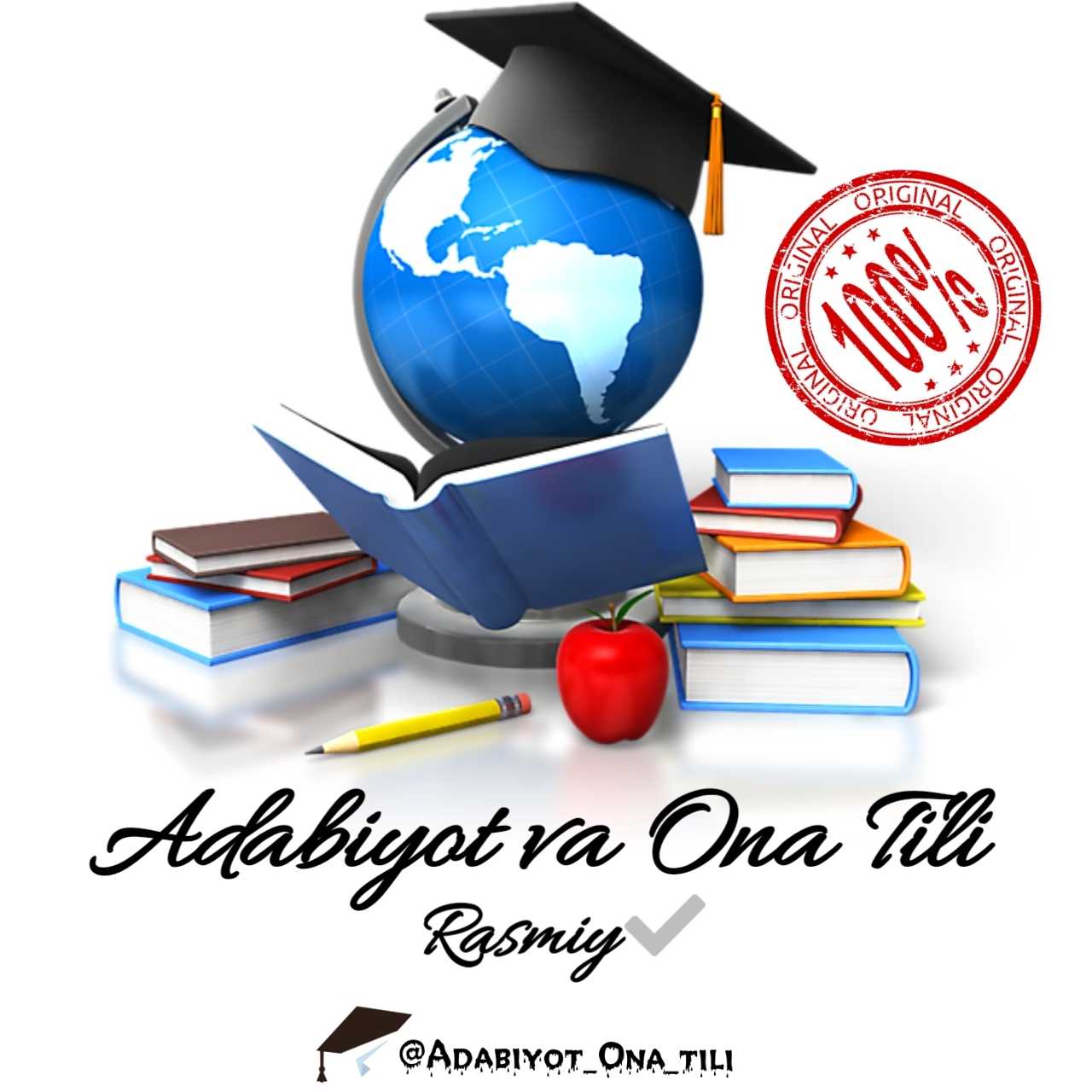 ONA TILI ADABIYOT1. Yetakchi morfemasi shakldoshlik xususiyatiga ega bo‘lgan orttirma nisbatdagi yasama fe'llar qatorini belgilang.A) bo‘ylatmoq, quvlatmoq B) o‘ylatmoq, sovitmoqC) orttirmoq, yutqazmoq D) ishlatmoq, vang‘illatmoq2. Berilgan gapda hokim bo‘lak vazifasida kelgan sifat(lar) nechta?Borliqdagi barcha narsalar bir-biridan go‘zal va latif, lekin inson ulug‘ yaratildi.3ta B) 4ta C) 2ta D) 1ta 3. Ochsang davronlarning kitoblarini,Qancha karvonlarning ertagi bordir.Tingla donolarning xitoblarini:Egasi bor yurtning – ertasi bordir.Ushbu she’riy parchada nechta egasi yashirilgan soda fe’l kesimli gap mavjud?A) 1 B) 2 C) 3 D) 44. Qaysi gapda uch xil gap bo‘lagi fonetik o‘zgarish asosida yozilgan?A) G‘ayratlining yuragi qaynar, g‘ayratsizning yuragi o‘ynar.B) Uni yer-u ko‘kka ishonmay, ko‘proq uxlab qolsa, xavotirlanadi, qattiqroq yig‘lasa, vahimaga tushadi.C) Ikki va undan ortiq grammatik asosdan tashkil topib, murakkabroq fikr anglatuvchi gap qo‘shma gap deyiladi.D) Dard va g‘am bir lahza ham undan g‘ofil bo‘lmay, hamisha uni ulg‘aytib borar edi.5. Qaysi javobdagi fikr to‘g‘ri emas?A) Egalik qo‘shimchalari ko‘rsatish olmoshlariga qo‘shilsa, tovush ortishiga olib keladi.B) demoq, yemoq so‘zlariga nisbat qo‘shimchalaridan o‘zlik va majhul nisbatlarigina qo‘shilsa tovush ortishi kuzatiladi.C) bunisi, shunisi so‘zlari tarkibida ikkitadan egalik qo‘shimchasi mavjud.D) navoiyning zurriyotimiz birikmasida qaralmish tarkibida bog‘lama egalik qo‘shimchasidan so‘ng qo‘shilgan.6. O‘z fikrini ravon, go‘zal va aniq ifoda etadigan yoshlarni tarbiyalash asosiy maqsadimizdir.Yuqoridagi gapda ishtirok etgan gap bo‘laklari haqida to‘g‘ri hukm(lar)ni aniqlang.1. Fe’lning vazifa shakllari bir xil gap bo‘lagi vazifasini bajargan. 2. Qaralmish uyushiq bo‘lakka tobelangan. 3. Ega va kesim aniqlanmish vazifasini bajargan. 4. Uyushiq bo‘lakni tobelantirgan bo‘lak to‘ldiruvchiga nisbatan tobe bo‘lib kelgan.A) 1, 2, 3, 4 B) 2, 3, 4 C) 3, 4 D) faqat 47. Qaysi javobdagi barcha so‘zlar imloviy jihatdan to‘g:ri yozilgan?A) hazil, ishtaha, ihtilof B) kaliyma, kajraftor, kulgiC) masxara, maishatboz, mutavalli D) muttaham, muttasil, muvoffiq8. Qaysi javobda omonimi atash ma’nosiga ega bo‘lmagan so‘z ishtirok etgan?A) Axir o‘n ikki yashar ukasini ko‘rmaysizmi, shu yoshidan uloq chopmoqchi.B) – Qo‘rsligi, bema’ni gaplari, axir uning boshiga yetdi.C) Jasur bo‘l, ko‘zingda ko‘rmay sira yosh,Har qanday alamni ichingga yut jim.D) Men sendayin paytimda, o‘g‘lim,Dalalarga o‘rgatardim she’r...9. Qaysi javobda kelishiklarni qo‘llash bilan bog‘liq xato mavjud?A) Kometaga ilk bor ko‘zimiz tushganda, garchi diametri bir necha ming kilometrni tashkil etsa ham, uning kichik bir shu’lali jism ekanini kuzatamiz. B) Quyosh nurlari kometa yadrosidan materiyaning mayda zarralarini yulib oladi va uning Quyoshga teskari bo‘lgan yo‘nalishda dumi paydo bo‘lishiga olib keladi.C) Kometa Quyoshga yaqinlashayotganda, undan dum o‘sib chiqadi va harakati ham tezlashadi.D) Dum juda siyrak gaz va o‘ta mayda zarralardan iborat bo‘lib, ular kometa yadrosining quyosh ta’siri ostida ajralib chiqadi.10. Qaysi gapdagi turli turkumdagi sodda yasama so‘zlar o‘zaro bir xil so‘z turkumiga mansub so‘zlardan yasalgan?A) Davlat tili rasmiy amal qiladigan doiralarda o‘zbek adabiy tilining amaldagi ilmiy qoidalari va normalariga rioya etiladi.B) Betobligim haqidagi tibbiy ma’lumotnoma ilova qilinadi.C) Yotoqxonada yashovchilar belgilangan tartib-intizom va tozalikka rioya qilmagan taqdirda yotoqxonadan chiqariladi.D) Sadoqatli do‘stlik tufayli xalqlar bir-biriga hamisha beg‘araz yordam berib keladilar va uni azaldan e’zozlaydi...11. Bundan ilgari qo‘l va yuzlarimga qandaydir xushbo‘y malham surtib chiqishgan va o‘q tekkan joylardagi og‘riq yo‘qolgandi.Gapdagi so‘zlar necha xil mustaqil so‘z turkumiga oid?A) 4 xil B) 3 xil C) 6 xil D) 5 xil12. Moddiy olam to‘g‘risida shaxsiy his-tuyg‘uga ega bo‘lgan, bizni o‘rab olgan narsalarni o‘zaro qiyoslay oladigan va uni o‘z gapi bilan bayon eta biladigan shaxsning inshosi hamisha go‘zal va ta’sirli bo‘ladiQaysi javobda yuqoridagi gapda ishtirok etgan fe’llar haqida noto‘g‘ri hukm berilgan.A) Uyushiq bo‘laklarning barchasi ko‘makchi fe’lli so‘z qo‘shilmasi bilan ifodalangan.B) Yetakchi fe’li sintaktik yo‘l bilan yasalgan ko‘makchi fe’lli so‘z qo‘shilmasi ishtirok etgan.C) Barcha fe’llar bir xil gap bo‘lagi vazifasini bajargan.D) Ikki o‘rinda fe’llar yasama so‘zni tobelantirgan.13. Qaysi javobda orttirma nisbat ma’nosi kuchaytirilgan fe’l ishtirok etmagan?A) Haqiqatni inkor etsang, o‘z umringni qisqartirasan.B) …Otasi «O‘tkan kunlar» romanini farzandlariga o‘qittirmoqchi bo‘ladi.C) Turk xalqining zaiflashib qolganidan foydalangan dushman elchi jo‘natib turk xoqoni Matedan uning eng yaxshi ko‘rgan otini, so‘ngra kanizagini so‘rattirdi.D) Shayboniyxon xalq orasida katta nufuzga ega bo‘lgan Xoja Yahyoni Samarqand shahridan chiqartirib yuboradi.14. Quyidagi qaysi gapda qo‘llanishiga ko‘ra bog‘lovchining ikki turi turli mazmuniy munosabatni ifodalagan?A) Atoiy ishqni faqat oshiq va ma’shuqa o‘rtasidagi munosabat sifatidagina emas, balki insonning insonga bo‘lgan samimiy intilishi sifatida talqin etadi.B) Bu labi jonbaxsh-u bu husn-u malohat sendadur, Yo seni Yusuf desunlar, yo Masiho, yo Habib.C) Chunki oqimlarning hammasi ham yo realistik, yo romantik tasvirlash prinsiplarining qonuniyatlariga bo‘ysunadi.D) Goh jahlga minsam-da sal, Ichim to‘la mehr, qizim. Goh sal qo‘pol, goh sal dag‘al Dadajoning kechir, qizim.15. To‘g‘ri hukmni aniqlang.A) Barcha jarangli undoshlarning jarangsiz juftlari sonorlar guruhiga mansub emas.B) Jarangsiz jufti yo‘q jaranglilar hosil bo‘lish o‘rniga ko‘ra bir guruhga mansub.C) 8 ta jarangli til undoshining jarangsiz jufti mavjud.D) 2 ta jarangli lab undoshining jarangsiz juftlari hosil bo‘lish usuliga ko‘ra bir guruhga mansub.16. Tinish belgilarini qo‘llash bilan bog‘liq xatolik mavjud bo‘lmagan gapni aniqlang.A) 1 sentabr O‘zbekiston Respublikasining Mustaqillik kuni deb e’lon qilindi.B) Bir qarasangiz, qiziq-qiziq gaplarni aytib, odamlarni kuldirib o‘tiradi – bir qarasangiz, gung bo‘lib boshini egib oladi.C) Mana shuning o‘zidan ham ko‘rinib turibdiki, islom: butun koinotning dini.D) Eng xosiyatli buloq – ilm chashmasi, undan suv ichgan sayin tashnalik ortaveradi.17. Qaysi javobda uch o‘rinda to‘ldiruvchili boshqaruv munosabatli so‘z birikmasi mavjud?A) Menga qoldi surat yodgor... O‘xshashingni topolmayman hech, Bu malohat faqat senda bor.B) Ishlang, bizni tinch qo‘ying xolos, Tega ko‘rmang dangasalarga.C) G‘ayrat qilsam bir kasb topardim, Shoir bo‘ldim dangasalikdan.D) Isinurman oyning taftiga. Ilk bor undan orom olar jon.18. Sentyabr oyoqlab, suvlar tiniqqan, ariq tublaridan bola-baqra tashlab yuborgan piyolami, choynak qopqog‘imi, qoshiqmi shundoqqina ko‘rinib turibdi.Ushbu gapdagi ma’no ko‘chishi turini belgilang.A) metafora B) vazifadoshlik C) senikdoxa D) metonimiya19. Qaysi javobda boshqa gap bo‘laklariga nisbatlanmay topiladigan gap bo‘lagi uyushib kelmagan?A) Uzun bir yog‘och topdi-da, asta olmani o‘ziga tomon «hayday» boshladi, ammo olma quvlik qilib yigitni aldar, yog‘och uchi tegishi bilanoq suvga bir sho‘ng‘ib yana «qochib» qolardi.B) O‘zbekiston Respublikasining Davlat ramzlari: Davlat bayrog‘i, Davlat gerbi va Davlat madhiyasi milliy iftixorimiz, sharaf va shonimiz sanaladi.C) Lekin avtor shu kichkinagina hikoyada katta ish qiladi; o‘quvchining ko‘z oldiga odamning havasi keladigan, har qanday kishining muhabbatini o‘ziga qaratadigan, har qancha izzat qilsa arziydigan va bu izzatga o‘zining jafokashligi, g‘ayrati, favvsati, el-yurt uchun qayg‘urishi bilan sazovor bo‘lgan bir chol keladi.D) Pakana yigit uyning ustun va devorlarini chertib, deraza va eshiklarining bo‘yog‘ini hidlab ko‘rar edi.20. Quyidagi qaysi javobda ergash gap bosh gap tarkibidagi ikki xil bo‘lakni izohlab kelgan?A) Kimning qalbi pok bo‘lsa, uning ishlari o‘z-o‘zidan yurishib ketaveradi, hamma unga madadkor bo‘ladi.B) Kimki ota-onasini hurmat qilsa, u boshqalardan izzat topadi, el orasida yaxshi deb nom qozonadi.C) Kimki tez-tez dalalarga chiqib tursa, bahri-dili ochiladi, tanasiga quvvat yuguradi.D) Kimki ko‘p o‘qisa, u bilimli bo‘ladi, mustaqil fikrlashga odatlanadi.21 “…bir odam, sher haybatli, yo‘lbars sifatli bir kishi, falakdan shikoyat qilib yig‘laganiga tog‘-u toshlar suv bo‘lib turibdi”Ushbu jumlada qaysi doston qahramoni nazarda tutilmoqda?A) “Alpomish” da AlpomishB) “Ravshan” da Avazxon va HasanxonC) “Rustamxon” da SultonxonD) “Kuntug‘mish” da Kuntug‘mish22. Saodat ismli qizga oshiq bo‘lgan usta Alim obrazi qaysi asarda uchraydi?A) A.Qodiriy “O‘tkan kunlar” B) Cho‘lpon “Kecha va kunduz”C) T.Murod “Yulduzlar mangu yonadi” D) P.Qodirov “Yulduzli tunlar”23. Hayosizdin aslo vafo istama, Vafosizdin aslo hayo istama. (Ogohnoma)Ushbu baytda qanday badiiy san’at qo‘llanmagan?A) tashbeh B) tarse’ C) tardi aks D) tazod24. … mavzu jihatdan rang-barang bo‘lib, ular olam va odam bilan bog‘liq barcha narsa va hodisalarni qamrab oladi. Masalan, tabiat hodisalari, yil fasli va mavsumlar, hayvonot dunyosi, odam, uning a’zolari va xislatlari, mehnat va o‘quv qurollari, cholg‘u asboblari, turar joy, uy-xo‘jalik asboblari, qurol-yarog‘lar haqida bo‘lishi mumkin.Ushbu jumlalarda nima haqida fikr yuritilmoqda?A) topishmoqlar B) maqollar C) afsonalar D) ertaklar25. Alisher Navoiyning “Mahbub ul-qulub” asarining bugungi kun adabiy tilimizdagi matnini kim tayyorlagan?A) Porso Shamsiyev B) A.HayitmetovC) Usmon Qo‘chqor D) Jamol Kamol26. O‘lmas Umarbekov asarlariga xos tog‘ri hukmni toping.1. «Fotima va Zuhra» 2. «Urush farzandi» 3. «Odam bo‘lish qiyin» 4. «Yoz yomg‘iri» 5. «Sevgim, sevgilim»a) Voqealar rivojining sirliligi, personajlar xatti-harakatining kutilmaganligi, chuqur hayotiy asoslarga egaligi, tasvirning samimiyligi bilan e’tibor tortadi; b) sujet to‘qimasining murakkabligi, voqealar ta’sirining favqulodda keskinligi, ifoda maromining shiddatkorligi bilan e’tiborni tortadi; c) Shu asardan boshlab milliy adabiyotimizga fojia tasviri qayta kirib keldi; d) Manfaatni insonlikdan yuqori qo‘yish odamni ma’naviy qabohat sari yetaklashi fojiaviy timsollar misolida yorqin ko‘rsatib beriladi; e) milliy ma’naviyatimizdagi bir kemtiklik sarguzasht yo‘sinida aks ettiriladi.A) 1-d; 2-a; 3-c; 4-e; 5-b B) 1-d; 2-d; 3-c; 4-e; 5-b C) 1-e; 2-a; 3-d; 4-b; 5-c D) 1-d; 2-a; 3-e; 4-b; 5-c27. Usmon Nosirning “Monolog” she’rida “Nomi qora bilan yozilgur” deb kimni tasvirlagan?A) Otello B) Leonora C) Beatriche D) Dezdemona28. Haynrix Haynening qaysi she’riy to‘plamida dunyoning tushunarsiz, hayotning murakkab va odamlar orasidagi munosabatlarning chigalligini o‘ta ta’sirchan yo‘sinda tasvirlagan?A) “Qo‘shiqlar kitobi” B) “Romansero”C) “E’tirof” D) “Yo‘l lavhalari”29. Sultonimga atab unga kokil qo‘ygandi. Olti yoshga to‘lganda uni er-xotin Turkistonga olib borib hazrat Yassaviy maqbarasining shayxiga ataganlarini berib, kokilini kesdirishgan, qo‘y so‘yib xudoyi qilishgan edi.Ushbu ta’riflar qaysi asarda uchraydi?A) S.Ahmad “Qorako‘z majnun” B) O.Yoqubov “Muzqaymoq”C) S.Ahmad “Ufq” D) Ch.Aytmatov “Asrga tatigulik kun”30. Erkin Vohidovning “Ruhlar isyoni” dostonida qamoqdan chiqqan Nazrul Islomni kim(lar) “Ozodliging muborak” deb tabriklaydi?A) Thokur B) hindlar C) inglizlar D) musulmonlar                                                                                       TARIX31. Quyidagi qaysi davlatlarda 1848-yilda
inqilob bo‘lib o‘tgan ?
A) Fransiya, Italiya           B) Buyuk Britaniya, Germaniya
C) Fransiya, Germaniya D) Buyuk Britaniya, Italiya
32.O‘zbek Musiqa teatrga asos solingan
sanani aniqlang?
A) 1937-yilda B) 1933-yilda                                                                                C) 1936- yilda D) 1929-yilda
33. O‘rta asrlarda Buxoroda barpo etilgan
madrasani aniqlang?
1 Feruzshoh madrasasi 2. Faqihlar madrasa
3. Farjak madrasasi 4. Oxund Devonbegi
A) 1,4 B) 1,3 C) 2,3 D) 2,4
34. V.Perovskiy harbiy ekspeditsiyasi
uyushtirilgan yilda Xiva taxtida o‘tirgan
Hukumdorni aniqlang?
A) Olloqulixon B) Rahimqulixon
C) Muhammad Rahimxon I D) Eltuzar
35.Rossiyada saylov tog‘risidagi qonun
qabul qilingan yillarni belgilang?
A) 1905-va 1907-yillarda
B) 1905-va 1906- yillarda
C) 1906 va 1907 yillarda
D) 1904 va 1906 yillarda
36.  Germaniyada protestant  knyazlar Rim Papasi bilan bitim tuzib, unga ko‘ra har bir knyaz o‘z fuqarolari uchun  istagan dinni tanlash huquqiga ega  bo‘lgan yilda Angljiyada kim qirol(icha) edi?                                      A) Genrix VIII       B) Viktoriya                                                                  C) Mariya               D) Yelizaveta I 
37. Fors podsholigi tamonidan bosib olinishi
natijasida tugatilgan davlatlar qaysi javobda
to‘g‘ri ko‘rsatilgan?
1. So‘nggi Misr podsholigi; 2. Yangi Bobil
podsholigi; 3. Midiya davlati; 4. Yangi Misr
podsholigi; 5. Tir-Sidon podsholigi.
A) 2,4,5 B) 3,4,5 C) 1,2,3 D) 1,3,5
38. Yevropada feodallari ikkinchi salib yurishini uyushtirishining sababini aniqlang.
A) sharq va janub tamondan siqib kelayotgan
musulmon hukmdorlariga qarshi kurash
uchun.B) Misr sultonining salibchilardan Quddusni
tortib olgani tufayli C) Tampliyerlar ordeni ritserlari Yaqin Sharqda mag‘lub bo‘lgani sababli D) Ikkinchi salib yurishdagi yo‘qotishlar o‘rnini qoplash uchun.
39. XIV asrning 60-yillarida Mo varounnahrda
hukm surgan og‘ir siyosiy va iqtisodiy
vaziyat . . .
A) mamlakatni birlashtirib, kuchli bir davlat
tashkil etishni talab qilmoqda edi
B) Dashti Qipchoq xonlari hujmining
boshlanishiga yo‘l ochib berdi
C) Oltin O‘rda xonlarining istilochilik
yurishlariga yo‘l ochib berdi
D) Har bir viloyat va shaharning o‘z hokimi va
harbiy kuchlariga tayanib o‘zaro kurashni avj
oldirishni taqozo etardi.
40. Movarounnahr va Xurosonda mavjud
bo‘lgan sulolalarni uzoq hukmronlik qilganiga
qarab ketma-ket joylashtiring.
1. Tohiriylar; 2. Somoniylar; 3. Safforiyalar.
A) 2,3,1 B) 3,1,2 C) 1,2,3 D) 2,1,3
41.   Afrika tarixiga doir quyidagi  tarixiy ma’lumotlarning qaysilari bir yilda sodir bo‘lgan?        1) Jazoirliklar yo‘lboshchisi Abdulqodir qo‘shinining fransuzlar tomonidan qurshab olinishi va Abdulqodirning jangda halok  bo‘lishi  ;                                                              2) Qora tanli ozodlikka erishgan sobiq qullarning Lirberiya ozod  davlati tuzilganligini e’lon qilinishi;                                  3) Kasa Efiopiyani yagona davlatga birlashtirib, o‘zini imperator deb e’lon qilishi;                                                        4) Buyuk Britaniyaning  aralashuvi bilan Kasa hokimiyati ag‘darilishi;                                                                                     5) AQSH da mustaqillikka erishgan qora tanli qullarni Afrikaga joylashtirish harakatining boshlanishi.                                                                        A) 1 ,2  B) 3 ,5     C) 2, 4    D) 1,3                                            
42. Zardushtiylik diniga odamlar nimalarga
nisbatan hurmat bilan qaraganlar?
1. Olov 2. Suv 3. Oila 4. Uy 5. Tosh 6. Yerga    7. Din
A) 1,2,4,7 B) 2,4,5,6 C) 2,3,4,6 D) 1,2,3,443. Rossiyaning Kavkazortida mustahkam o‘rnashib olishga imkon bergan Rus-Eron  shartnomasi imzolangan yilni toping?                                                                                              A) 1813-yil               B) 1812-yil    	                                                       C) 1818-yil                D) 1825-yil                                      
44. Saljuqiylarda feodal davlat uzil-kesil
shakllangan davrda bo‘lib o‘tgan voqeani
aniqlang.
A) Min sulolasining Amir Temur saltanati bilan munosabatlari buzildi. B) Oltin O‘rda davlati o‘z qudratining cho‘qqisiga erishdi
C) Silla qirolligining oltin davri boshlandi
D) Dehli sultonligining barcha hududlarida
musulmonlar hokimati o‘rnatildi
45.  XIX asr o‘rtalarida Qo‘qon xonligi va Buxoro amirligi o‘rtasida talash bo‘lgan hududlarning eslang.Ular rus istilochilari tomonidan qachon bosib olingan? A)  1866-yil               B) 1868-yil    	                                                       C) 1864-yil                D) 1876-yil                                      46. Miloddan avvalgi II mingyillikda Shan davlati hududi …					                           A) Xao va Loyan shaharlarini ham o‘z ichiga olgan             B) Szi, ya’ni hozirgi Pekin shahridan ham iborat bo‘lgan         C) Keyinchalik qurilgan Buyuk devorni ham o‘z hududi orqali o‘tkazgan				                            D) Yanszi daryosi irmoqlariga boy bo‘lgan47. Noto‘g‘ri ma’lumot keltirilgan javobni
belgilang.
A) Dehqonchilik bilan shug‘ullangan mayya,
astek, kechualar o‘zlarining davlatlarini barpo
etganlar
B) Janubiy Amerikaga shimoldan kelgan
asteklar XI asrda Tenochtitlan shahriga asos
soldilar
C) Mayyalarning poytaxti Chichen-Itsada
rasadxona mavjud bo‘lgan
D) Inklarda dastlab qabila nomi bo‘lgan “ink”
atamasi hukmron toifa – zadagonlarning
umumiy nomiga aylangan.
48.   Yuqori Peru vatanparvarlari general Sukre boshchiligida ispan qo‘shinlarini tor-mor etgan vaqtda Qo‘qon xonligi kim tomonidan boshqarilgan?                   A) Muhammad Alixon  B) Olimxon                                              C) Sheralixon                 D) Umarxon                                                                                  
49. O‘zbekiston Prezidentining  …gi „Musulmonlarning Saudiya Arabistoniga haj qilish to‘g‘risida"gi farmoniga binoan O‘zbekiston xalqi tarixida birinchi marta bevosita hukumat homiyligida har yili Haj va Umra amallarini ado etish imkoniyatlariga ega bo‘ldilar.A) 1990-yil 2-iyunda  B) 1991-yil 31-may C) 1992-yil 27-mart   D 1992-yil 12-avgust
50.  Bugungi kunda qaysi davlat Janubiy Afrika Respublikasining hududida, ichida joylashgan?A) Benin       B) Togo C) Botsvana  D) Lesoto51. Turkiston muxtoriyatida bosh vazir o‘rinbosari kim bo‘lgan?                  A) Yurg‘uli Agayev       B) Mustafo Cho‘qay                           C) Islom Shoahmedov  D) Abdurahmon O‘rozayev 52. 1998-yilda Italiya bosh vazirligiga kelgan shaxsni aniqlang? A) R.Prodi  B) M.Alema  C) S.Berluskoni  D) L.Dini 53. Vestminiser universitetining Toshkent shahrida filiali ochilgan yili mamlakatimizda qanday deb e’lon qilingan? A) „Homiylar va shifokorlar yili", B) “Qariyalarni qadrlash” yili C) “Obod mahalla” yili   D) “Mehr  va muruvvat” yili
54. Quyidagilar orasida milodiy IV asrga oid
tarixiy jarayonlarni aniqlang.
1. Pireney yarimoroli va Galliyaning bir
qismida dastlabki varvar davlati – Vestgot
qirolligining tashkil topishi;                                                       2. Xorazmning Qang‘ davlatidan ajralib, mustaqillikka
erishishi; 3. O‘rta Osiyoda xioniylar
hukmronligining o‘rnatilishi;                                                      4. Hindistonda Guptalar sulolasiga asos solinishi;                          5. Rim imperiyasining ikki mustaqil davlatga bo‘linib
ketishi; 6. Amvrosiy Avrelian tomonidan
brittlarning birlashtirilishi.
A) 1,2,5 B) 3,4,6 C) 1,2,6 D) 3,4,5
55. XIX asr boshlarida Samarqand shahri baland devor bilan o‘ralgan bo‘lib , oltita darvoza mavjud edi. Ushbu darvozalar nomlari to‘g‘ri ko‘rsatilgan  javobni aniqlang?   1) Urgut  2) Buxoro  3) Paykobod 4) Qarshi                                5) Shohizinda  6) Qalandarxona  7) So‘zangaron                8) Xo‘ja Ahror  9) Registon                                                                              A) 2, 3, 5, 6, 7, 8     B) 1, 3, 5, 6, 8,9                                                              C) 1,3 4, 5, 6, 8,     D) 2, 4, 5, 6,7, 9                                                                                                                                                                        56.Ma’lumki , XIX asr o‘rtalarida Markaziy Osiyoda uchta xonlik mavjud bo‘lib, ular ma’muriyat jihatdan bekliklarga bo‘lingan xonliklar tarkibidagi bekliklar soni to‘g‘ri ko‘rsatilgan javobni toping?                                                         1) Buxoro  amirliga 2) Xiva xonligi          3) Qo‘qon xonligi                                                                              a) 18 ta b) 27 ta c) 15 ta                                                                                 A) 1b 2a 3c     B) 1b 2c 3a       C) 1c 2b 3a    D) 1b 2a 3c                                       
57.  XIX asr oxiri –XX asr boshida Xiva xonligida dehqonlarning chiqishlari  stixiyali isyonlar tarzida bo‘lib,  quyidagi qaysi holatlar bilan kechgan?                                                                                                  1) amaldorlarning uylarini vayron qilish,                                               2) amaldorlarni oila a’zolari bilan qirib tashlash ,                                                 3) qarz tixatlarini yirtib tashlash,         	                                                       4) soliq yig‘uvchilarni quvib yuborish ,                                                            5) zodogonlarni haydab yuborish,                                                                              6) zamindorlarning yerlarida ishlashdan bosh tortish                                                                  A)   1,3,4  B) 2,3,6   C) 2,5,6   D) 1,2,5                                                                  58.  Birinchi jahon urushining quyudagi janglarida sodir bo‘lgan voqealar to‘g‘ri moslashtirilgan javobni aniqlang?                                       1) Marna jangi; 2) Somma jangi 3) Ipr jangi                                                  a) birinchi tank qo‘llandi  b) birinchi bor kimyoviy qurol – zaharli gaz (xlor) qo‘llanildi  c) Germaniyaning yashin tezligidagi g‘alaba qozonish rejasi barbod bo‘ldi                                                                     A) 1c 2a 3b    B) 1a 2b 3c  C) 1c 2b 3a    D) 1b 2a 3c                                      59.  XIX asrning I yarmida Xiva xonligida  xon va uning qarindoshlari, oliy martabali amaldorlar, ruhoniylar, savdo-sotiq tabaqalari barcha yerlarning qancha qismiga egalik qlishardi?                                                                              A) uchdan bir qismi             B) uchdan ikki qismi                                        C) chorak qismi                   D) deyarli yarmi                                                    60.  Birinchi jahon urushidan keyingi davrda Buyuk Britaniya hayotini belgilash quyidagi qaysi partiyalar o‘rtasidagi kurashga bog‘liq bo‘lib qoldi?                                                                                        A) liberallar , konservatorlar va demokratlar                                                         B) konservatorlar,  liberallar va leyboristlar                                                   C) sotsialistlar, liberallar va demokratlar                                                              D) liberallar, sotsial                                                     ENGLISH61. As soon as I … it was a no-smoking area, I … my cigarette.A) have realized/was dropping B) realized/droppedC) was realizing/have dropped D) was realizing/dropped62. I’m not sure how long their marriage will last. They have nothing in common and … of them is prepared to give and take.A) both B) either C) neither D) each63. I can’t decide … to look for a new job or not. I’m feeling pretty frustrated … I work now.A) when/which B) if/where C) what/whether D) whether/where64. I won't give you the book, but I will either … it to you, or … it to you, whichever you like.A) lend/sell B) be lending/sold C) lent/to sell D) have lent/selling65. … the sight of the people blinded by macular degeneration, a condition of the eye, could start within five years, according to a British team … human eye stem sell implants. A) Restored/develop B) Having restored/developed C) Restoring/developing D) To restore/having been developed66. It … a public holiday, there was a lot of traffic on the roads.A) was B) is C) be D) being67. Cars use up valuable energy resources, and also pollute the environment. …, they make life unpleasant in big cities.A) What is more B) However C) Despite D) Although68. While we were waiting to see what would happen next, …, waving their guns in the air and shooting.A) a group of armed men along the street cameB) along the street came a group of armed menC) came a group of armed men along the streetD) came along the street a group of armed men69. It’s strange that Brian didn’t even stop and say hello. He … us.A) can’t have recognized B) shouldn’t have recognized C) could have recognized D) mustn’t have recognized 70. The continuous and reckless use of synthetic chemicals for the control of pests which pose a threat to agricultural crops and human health … to be counter-productive.A) have proved B) were proved C) is proving D) prove71. If you … that your credit card, cheque book, debit card or cash card is missing, … the credit card company or bank as soon as possible.A) discovered/telephoning B) discover/telephone C) would discover/telephoned D) had discovered/telephone72. She didn’t give any explanation for her … .A) absent B) absently	C) absentless D) absence73. The more you own, the more there is to go wrong. You invest in a new hi-fi system and in no time you have to get it … .A) repairing B) repairC) being repaired D) repaired74. Both of those books seemed to be really interesting so I choose … one.A) the thickest	B) the thicker C) too thick D) so thin75. To see the statue of liberty and … pictures from the top of the empire state building are two reasons for visiting New York city.A) taking B) take C) taken D) to take76. Bricks baked in a kiln are much harder … that are dried in the sun.A) those B) than do those C) than those D) ones77. – I am going to travel for two years when I finish school.– Two years … a long time to be away from home.A) is B) have been C) has been	D) were78. After the meal I said I would go up to bed. I often did this because they would drink port wine and … very late.A) stay up B) bring up C) make up D) live up79. It's worrying that they're doing things without training though, …?A) are they B) isn’t it C) aren’t they D) is it80. The tuner in a radio or television set is the part which you adjust to receive different radio or television signals, … you can watch or listen to the programme that you want.A) such that B) because of C) in order to D) so that81. Having been his own boss for such a long time, … found it hard to accept orders from another.A) he B) she C) they D) I82. The astronauts are conducting a series of experiments to learn more about how the body adapts to … .A) weightless B) weightlessly C) weightlessness D) weighCould good dental hygiene be man’s earliest custom? The ﬁndings of paleontologist Leslea Hlusko suggest that 1.8 million years ago early hominids used grass stalks to clean their teeth. Many ancient hominid teeth unearthed in archaeological digs have curved grooves near the gumline. Hlusko posited that these grooves were evidence of teeth cleaning by early man. However, critics pointed out that even though the use of toothpicks is still a common practice among modern man similar grooves are not found on modern teeth. Hlusko, convinced that she was on the right track, experimented with  grass  stalks  to  see  if  they  might  have  been  the  cause  of  the grooves. Unlike the wood used for modern toothpicks, grass contains hard silica particles that are more abrasive than the soft ﬁbers found in wood. A stalk of grass is also about the same width as the marks found on the ancient teeth. To prove her theory Dr. Hlusko took a baboon tooth and patiently rubbed a grass stalk against it for eight hours. As she suspected, the result was grooves similar to those found on the ancient hominid teeth. She repeated the experiment with a human tooth and found the same result. It seems that our early human ancestors may have used grass, which was easily found and ready to use, to ﬂoss between their teeth. As Hlusko suggests in the journal Current Anthropology, “Toothpicking with grass stalks probably represents the most persistent habit documented in human evolution.”
83. In line 5 the word posited most nearly meansA) insisted.B) demanded.C) questioned.D) suggested.84. Each of the following reasons is provided as evidence that early man used grass stalks as toothpicks EXCEPT theA) width of the grooves on ancient teeth.B) location of the grooves on ancient teeth.C) ready availability of grass.D) ongoing use of grass toothpicks.85. Dr. Hlusko’s approach to determining the source of the grooves on ancient teeth can best be described asA) zealous.     B) persistent.C) sullen.        D) serendipitous.86. The passage suggests the theory that early man used grass stalks as toothpicks isA) a possibility.      B) very probable.C) absolutely certain.    D) fanciful.Saving energy means saving money. Homeowners and renters know this basic fact, but they often don’t know what kinds of adjustments they can make in their homes and apartments that will result in savings. For those willing to spend some time and money to reap long-term energy savings, an energy audit is the way to go. An energy auditor will come into your home and assess its energy efﬁciency. The auditor will pinpoint areas of your home that use the most energy and offer solutions to lower your energy use and costs. Trained energy auditors know what to look for and can locate a variety of ﬂaws that may be resulting in energy inefﬁciency, including inadequate insulation, construction ﬂaws, and uneven heat distribution. There are quicker and less costly measures that can be taken as well. One way to save money is to replace incandescent lights with ﬂuorescents. This can result in a savings of more than 50% on your monthly lighting costs. When it’s time to replace old appliances, it’s wise to spend a bit more for an energy-efﬁcient model, and be sure that you are taking advantage of energy-saving settings already on your current refrigerator, dishwasher, washing machine, or dryer. Windows provide another opportunity to cut your energy costs. Caulk old windows that might be leaky to prevent drafts, and choose double-paned windows if you’re building an addition or replacing old windows. Most areas of your home or apartment offer opportunities to save energy and money. The results are signiﬁcant and are well worth the effort.87.  Which of the following ideas is NOT included in this passage?A)  You can reduce your $130 monthly lighting costs to $65 by using ﬂuorescent bulbs instead of incandescent.B)  Double-paned windows can cut energy costs.C)  Your local energy company will send an energy auditor at your request.D)  Some appliances have energy-saving settings.88.  Which of the following best expresses the main idea of this passage?A)  There are many things a homeowner or renter can do to save energy and money.B)  Hiring an energy auditor will save energy and money.C)  Homeowners and renters don’t know what they can do to save energy and money.D)  Replacing windows and light bulbs are well worth the effort and cost.89.  According to the passage, which of the following would an energy auditor NOT do?A)  Check for construction ﬂaws.B)  Look for problems with heat distribution.C)  Offer solutions to lower your energy costs.D) Locate a variety of ﬂaws that may result in energy inefﬁciency and ﬁx them.90.  According the passage, double-paned windows A)  are energy efﬁcient.B)  should only be used as replacement windows.C)  should only be used in new additions to homes.D)  will lower your heating costs by 50%.
